Publicado en Madrid el 05/02/2021 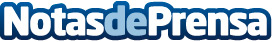 Cómo cambian las cotizaciones a la Seguridad Social para los autónomos en 2021Las cotizaciones a la Seguridad Social en 2021 serán más altas para los autónomos. En junio, los trabajadores por cuenta propia tendrán que pagar una cuota más alta y, a la vez, compensar los retrasos de este año y el anterior indican desde el portal yosoyautonomo.comDatos de contacto:www.yosoyautonomo.com91 590 05 07Nota de prensa publicada en: https://www.notasdeprensa.es/como-cambian-las-cotizaciones-a-la-seguridad Categorias: Nacional Derecho Finanzas Madrid Cataluña Andalucia Valencia País Vasco Emprendedores http://www.notasdeprensa.es